ТөсөлАЙМАГ, СУМ, НИЙСЛЭЛ, ДҮҮРГИЙН ИРГЭДИЙН ТӨЛӨӨЛӨГЧДИЙН ХУРЛЫН ТОГТООЛ .... оны ... сарын...  өдөр                              Дугаар ....                                                  .............“Иргэдийн Төлөөлөгчдийн Хурлын төлөөлөгчийн үнэмлэх, албан бичгийн хэвлэмэл хуудасны загвар, хэрэглэх журам” батлах тухай Монгол Улсын Засаг захиргаа, нутаг дэвсгэрийн нэгж түүний удирдлагын тухай хуулийн 48 дугаар зүйлийн 48.1 дэх хэсэг, 44 дүгээр зүйлийн 44.1 дэх хэсэг, Монгол Улсын Засгийн Газрын 2020 оны 246 дугаар тогтоол, 2021 оны 226 дугаар тогтоолуудыг тус тус үндэслэн аймаг, сум, нийслэл, дүүргийн иргэдийн Төлөөлөгчдийн Хурлын .... хуралдаанаас ТОГТООХ НЬ:  1. Аймаг, сум, нийслэл, дүүргийн иргэдийн Төлөөлөгчдийн Хурлын “Иргэдийн Төлөөлөгчдийн Хурлын төлөөлөгчийн үнэмлэх, албан бичгийн хэвлэмэл хуудасны загвар, хэрэглэх журам”-ыг нэгдүгээр, “Төлөөлөгчийн албан бичгийн хэвлэмэл хуудасны үлгэрчилсэн загвар”-ыг хоёрдугаар  хавсралтаар тус тус баталсугай. 2.Журмын хэрэгжилтийг хангах, хяналт тавьж ажиллахыг аймаг, сум, нийслэл, дүүргийн иргэдийн Төлөөлөгчдийн Хурлын Төлөөлөгчид, тухайн шатны Хурлын ажлын албанд үүрэг болгосугай.                                                     ДАРГА .......................................	Аймаг, сум, нийслэл, дүүргийн иргэдийн Төлөөлөгчдийн Хурлын 202...оны...дугаар сарын ...ний өдрийн... хуралдааны... дугаар тогтоол хавсралтИРГЭДИЙН ТӨЛӨӨЛӨГЧДИЙН ХУРЛЫН ТӨЛӨӨЛӨГЧИЙН ҮНЭМЛЭХ, АЛБАН БИЧГИЙН ХЭВЛЭМЭЛ ХУУДАСНЫ ЗАГВАР, ХЭРЭГЛЭХ ЖУРАМНэг: Журмын зорилгоЭнэхүү журам нь аймаг, сум, нийслэл, дүүргийн ИТХ-ын Төлөөлөгчийг бүрэн эрхийнхээ хугацаанд хуулиар хүлээсэн эрх, үүргээ хэрэгжүүлэх баталгаагаар хангах, бүх шатны ИТХ, Засаг дарга, түүний Тамгын газар, хуулийн этгээд, төрийн болон төрийн  бус байгууллагууд, иргэд, олон нийттэй харилцаж ажиллахад дэмжлэг, туслалцаа үзүүлэхэд оршино.Аймаг, сум, нийслэл, дүүргийн ИТХ-ын Төлөөлөгч нь улс төр, өөрийн болон өөрт хамаарал бүхий этгээдийн эрх, ашиг сонирхлыг илэрхийлэхгүй бөгөөд тухайн нутаг дэвсгэрийн иргэдийн эрх, хууль ёсны ашиг сонирхлыг эрхэмлэн баримтлагч мөн бөгөөд Төлөөлөгчийн энгэрийн тэмдэг, үнэмлэх, албан бичгийн хэвлэмэл хуудас, тэдгээрийг хэрэглэхтэй холбогдсон үйл ажиллагааг энэхүү журмаар зохицуулна.Хоёр: Төлөөлөгчийн энгэрийн тэмдэгАймаг, сум, нийслэл, дүүргийн ИТХ-ын Төлөөлөгчийн бүрэн эрхийнхээ хугацаанд хэрэглэх энгэрийн тэмдэг нь 2.0 x 3.5 см-ийн харьцаатай намирч буй төрийн далбааны өнгө, дүрс бүхий суурьтай байх ба түүний улаан дэвсгэр бүхий зүүн хэсэгт соёмбо байрлуулан, цэнхэр дэвсгэр бүхий төв хэсэгт “аймаг /сум, нийслэл, дүүрэг”-ийн хурлын төлөөлөгч” гэж үндэсний бичгээр бичигдсэн байна.Төлөөлөгч энгэрийн тэмдэгээ албан ажлын хэрэгцээнд зориулж зүүн энгэртээ тогтмол зүүж хэрэглэнэ.Төлөөлөгчийн үнэмлэх, энгэрийн тэмдэг хийлгэх, олгох ажлыг тухайн шатны ИТХ-ын ажлын алба хариуцна. Гурав: Төлөөлөгчийн үнэмлэх3.1. Аймаг, сум, нийслэл, дүүргийн ИТХ-ын Төлөөлөгчийн үнэмлэх нь хавтас болон үнэмлэхний хуудаснаас бүрдэнэ.3.1.1. Хавтас нь 10.6 x 14.8 см-ийн харьцаатай улаан өнгөтэй байх бөгөөд нүүрэн хэсэгтээ алтлаг шар өнгөөр 1.8 x 3.6 см2-ын харьцаатай соёмбыг байрлуулан түүний доод хэсэгт “үнэмлэх” гэж том үсгээр бичнэ.3.1.2. Үнэмлэхний хуудас нь 9.8 x 14 см-ийн харьцаатай, дэлгэмэл 1 хуудастай  байна.  Хуудасны зүүн хэсэгт Төлөөлөгчийн 3x4 харьцаатай зургийг голлуулан байрлуулж, доод талд нь:а/  үнэмлэхний №б/.................... овогтой    .................... нь гэж бичнэ. 3.1.3. Хуудасны баруун хэсэгт   а/ “........... аймаг, сум, нийслэл, дүүргийн иргэдийн Төлөөлөгчдийн Хурлын Төлөөлөгч мөн” гэж бичнэ  б/ Тухайн шатны иргэдийн Төлөөлөгчдийн Хурлын дарга .................... гарын үсэг зурна  в/ хуудасны доод хэсэгт үнэмлэх олгосон он, сар, өдрийг бичсэн байна.    3.1.4. Үнэмлэхний дэлгэмэл хуудасны Төлөөлөгчийн зураг наасан болон ИТХ-ын дарга гарын үсэг зурсан хэсэгт ИТХ-ын тамга дарж тус тус баталгаажуулна.3.2. Бүрэн эрх нь зөвшөөрөгдсөн Төлөөлөгчдөд ИТХ-ын хуралдаан дээр тухайн шатны ИТХ-ын дарга энгэрийн тэмдэг, үнэмлэхний хамт хүндэтгэлтэй гардуулж өгнө.  3.3. Төлөөлөгч нь өөрийн үнэмлэх, энгэрийн тэмдгийг бусдад шилжүүлэх, ашиглуулах, барьцаалах, хадгалуулах, үрэгдүүлэх, гэмтээх, хууль бусаар хийлгэх, хэлбэр загварыг өөрчлөх, хувилахыг хориглоно.3.4. Хурлын Төлөөлөгч энгэрийн тэмдэг, үнэмлэхийг гэнэтийн болон давагдашгүй хүчин зүйлийн улмаас үрэгдүүлсэн, өмчлөх эрхийн эсрэг гэмт хэргийн улмаас алдсан, гээгдүүлсэн тохиолдолд хэвлэл мэдээллийн хэрэгслээр нийтэд зарлаж тухайн үнэмлэхийг хүчингүй болгосны дараа ИТХ-ын ажлын албанаас дахин олгоно.Дөрөв: Албан бичгийн хэвлэмэл хуудас хийлгэх, хэрэглэх4.1. Төлөөлөгчийн албан бичгийн хэвлэмэл хуудасны загварыг “Баримт бичгийн хэвлэмэл хуудас, тэдгээрт бүрдлийг байрлуулахад тавих шаардлага” MNS 5140-3:2021 стандартын В6 хавсралтын дагуу А4 хэмжээтэй хэвлэмэл хуудасны бүрдлийн байрлалаар бэлтгүүлэх, хянуулах, хэвлүүлэх талаарх хүсэлт, захиалгаа албан бичгээр харъяалах төрийн архивт ажиллаж буй архив, албан хэрэг хөтлөлтийн хяналтын улсын байцаагчид хүргүүлэн хянуулж, зөвшөөрөл авч тухайн шатны хурлын хуралдаанаар батлуулна.4.2. Төлөөлөгчийн албан бичгийн хэвлэмэл хуудасны бэлгэ тэмдгийн бүрдэлд сүлд байрлуулсан байна.4.3. Төлөөлөгч нь бүрэн эрхийн хугацаанд албан бичгийн хэвлэмэл хуудас хэрэглэхтэй холбоотой бүх харилцааг “Албан хэрэг хөтлөлтийн нийтлэг журам”-аар зохицуулна.4.4. Хэвлэмэл хуудасны бичвэрийн хэсэгт зохион бүрдүүлсэн үндэслэл, санал, дүгнэлт, шийдвэрийн тухай бичнэ. Баталгааны хэсэгт ТӨЛӨӨЛӨГЧ гэж нэрээ бичиж гарын үсгээ зурсан албан бичигт ажлын албанаас нэгдсэн бүртгэлд орсон дугаар өгч, ИТХ-ын тэмдэг дарж баталгаажуулна.4.5. Аймаг /сум, нийслэл, дүүрэг/-ийн ИТХ-ын төлөөлөгчийн албан бичгийг хүлээн авсан байгууллагын эрх бүхий удирдлага хуулийн хугацаанд болон албан бичигт шаардсан хугацаанд асуудлыг шийдвэрлэх, хариуг өгсөн байдалд хяналт тавина.       4.6. Төлөөлөгчийн албан бичгийн хэвлэмэл хуудас хийлгэх, хэрэглэх, хадгалах, зарцуулах үйл ажиллагаанд байгууллагын удирдлага өдөр тутмын хяналт тавих бөгөөд зарцуулалтын тооцоог хагас жил тутамд тайлагнаж, тайланг харъяалах Төрийн архивт хүргүүлнэ.-- 000 --	Аймаг, сум, нийслэл, дүүргийн иргэдийн Төлөөлөгчдийн Хурлын 202...оны...дугаар сарын ...ний өдрийн... хуралдааны... дугаар тогтоолын хоёрдугаар  хавсралт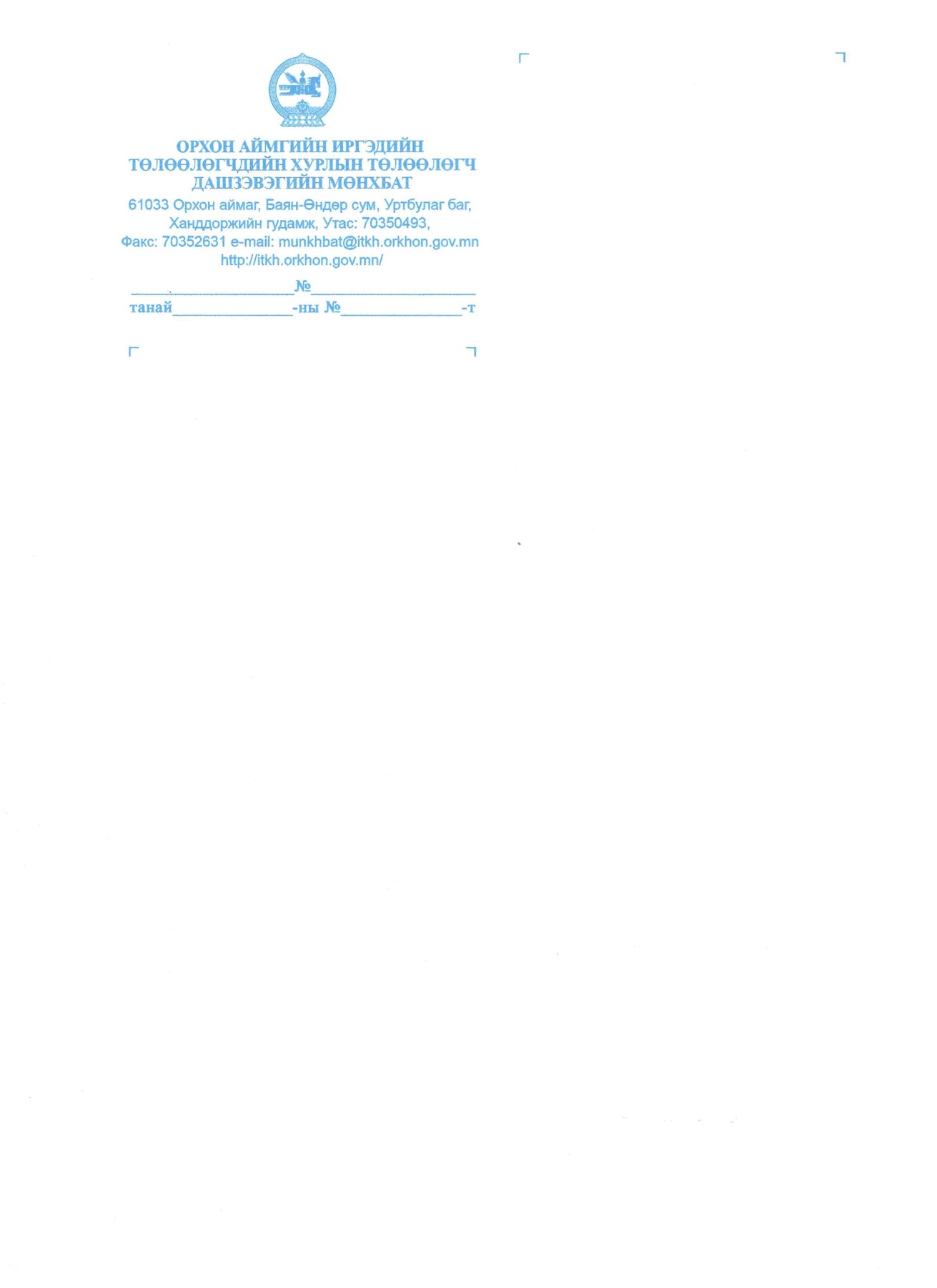 